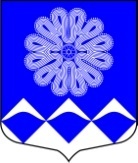 МУНИЦИПАЛЬНОЕ УЧРЕЖДЕНИЕ«СОВЕТ ДЕПУТАТОВ
МУНИЦИПАЛЬНОГО ОБРАЗОВАНИЯПЧЕВСКОЕ СЕЛЬСКОЕ ПОСЕЛЕНИЕ»КИРИШСКОГО МУНИЦИПАЛЬНОГО РАЙОНАЛЕНИНГРАДСКОЙ ОБЛАСТИРЕШЕНИЕОт  2016 года                                                                       №  Совет депутатов муниципального образования Пчевское сельское поселение Киришского муниципального района Ленинградской области РЕШИЛ:1. Утвердить Положение об основаниях и порядке сообщения депутатом совета депутатов муниципального образования Пчевское сельское поселение Киришского муниципального района  Ленинградской области о возникновении личной заинтересованности при осуществлении своих полномочий, которая приводит или может привести к конфликту интересов, согласно приложению 1.2. Утвердить форму уведомления о возникновении личной заинтересованности, которая приводит или может привести к конфликту интересов, согласно приложению 2.3. Решение вступает в силу со дня его принятия.Глава муниципального образованияПчевское сельское поселениеКиришского муниципального района					Е.М. ПлатоновУТВЕРЖДЕНОрешением совета депутатов муниципального образованияПчевское сельское поселение Киришского муниципального района Ленинградской областиот № (Приложение 1)ПОЛОЖЕНИЕ 
об основаниях и порядке сообщения депутатом совета депутатов муниципального образования Пчевское сельское поселение Киришского муниципального района Ленинградской области о возникновении личной заинтересованности при осуществлении своих полномочий, 
которая приводит или может привести к конфликту интересов1. Настоящим Положением определяются основания и порядок сообщения депутатом совета депутатов муниципального образования Пчевское сельское поселение Киришского муниципального района  Ленинградской области (далее – депутат) в комиссию по контролю за достоверностью сведений о доходах, расходах об имуществе и обязательствах имущественного характера, представляемых депутатами совета депутатов муниципального образования Пчевское сельское поселение Киришского муниципального района Ленинградской области (далее–Комиссия), о возникновении личной заинтересованности при осуществлении своих полномочий, которая приводит или может привести к конфликту интересов.2. Депутат обязан в соответствии с законодательством Российской Федерации о противодействии коррупции сообщать, о возникновении личной заинтересованности при осуществлении своих полномочий, которая приводит или может привести к конфликту интересов, а также принимать меры по предотвращению или урегулированию конфликта интересов.3. Сообщение депутата оформляется в письменной форме в виде уведомления о возникновении личной заинтересованности при осуществлении своих полномочий, которая приводит или может привести к конфликту интересов (далее – уведомление).4. Депутат представляет в Комиссию уведомление, составленное по форме согласно приложению 2 к настоящему решению.Уведомление регистрируется Комиссией в журнале регистрации. Копия зарегистрированного уведомления с отметкой о регистрации в день регистрации выдается депутату. При направлении уведомления по почте депутату направляется извещение о дате получения (регистрации) сообщения 
в трехдневный срок с даты получения (регистрации) сообщения.5. Комиссия при поступлении уведомления имеет право:а) получать от депутата, направившего уведомление, пояснения 
по изложенным в уведомлении обстоятельствам;б) направлять в установленном порядке запросы в федеральные органы государственной власти, органы государственной власти субъектов Российской Федерации, иные государственные органы, органы местного самоуправления 
и заинтересованные организации.6. Рассмотрение уведомлений и принятие по ним соответствующих решений осуществляется в порядке, установленном Положением о комиссии по контролю за достоверностью сведений о доходах, расходах, 
об имуществе и обязательствах имущественного характера, представляемых депутатами совета депутатов муниципального образования Киришский муниципальный район Ленинградской области, утвержденным  решением совета депутатов муниципального образования Пчевское сельское поселение Киришского муниципального района Ленинградской области от 25 марта 2016 года № 20/109.7. По результатам рассмотрения уведомления Комиссия принимает одно из следующих решений:а) признать, что при осуществлении своих полномочий депутатом, направившим уведомление, конфликт интересов отсутствует;б) признать, что при осуществлении своих полномочий депутатом, направившим уведомление, личная заинтересованность приводит или может привести к конфликту интересов. В этом случае Комиссия рекомендует депутату, представившему уведомление, принять меры по предотвращению или урегулированию конфликта интересов в соответствии со статьей 11 Федерального закона от 25 декабря 2008 года № 273-ФЗ "О противодействии коррупции".УТВЕРЖДЕНОрешением совета депутатов муниципального образованияПчевское сельское поселение Киришского муниципального района Ленинградской областиот № (Приложение 2)В комиссию по контролю за достоверностью сведений о доходах, расходах  об имуществе и обязательствах имущественного характера, представляемых депутатами совета депутатов муниципального образования Пчевское сельское поселение Киришского муниципального района Ленинградской области от депутата ______________________________________(Ф.И.О)УВЕДОМЛЕНИЕ 
о возникновении личной заинтересованности, которая приводит 
или может привести к конфликту интересовСообщаю о возникновении у меня личной заинтересованности 
при осуществлении полномочий депутата совета депутатов  муниципального образования Пчевское сельское поселение Киришского муниципального района Ленинградской области, которая приводит или может привести к конфликту интересов (нужное подчеркнуть).Обстоятельства, являющиеся основанием возникновения личной заинтересованности: 	Депутатские полномочия, на исполнение которых влияет или может повлиять личная заинтересованность: 	Предлагаемые меры по предотвращению или урегулированию конфликта интересов: 	Намереваюсь (не намереваюсь) лично присутствовать на заседании комиссии (нужное подчеркнуть)."__" ___________ 20__г.         ___________________         ___________________	(подпись депутата,	(расшифровка подписи)	направляющего уведомление)Об утверждении Положения об основаниях и порядке сообщения депутатом совета депутатов муниципального образования Пчевское сельское поселение Киришского муниципального района Ленинградской области, о возникновении личной заинтересованности при осуществлении своих полномочий, которая приводит или может привести к конфликту интересов